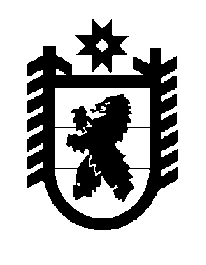 Российская Федерация Республика Карелия    ПРАВИТЕЛЬСТВО РЕСПУБЛИКИ КАРЕЛИЯРАСПОРЯЖЕНИЕ                                от  19 ноября 2014 года № 716р-Пг. Петрозаводск Внести в состав Комиссии Правительства Республики Карелия по предупреждению и ликвидации чрезвычайных ситуаций и обеспечению пожарной безопасности (далее – Комиссия), утвержденный распоряжением Правительства Республики Карелия от 6 декабря 2010 года № 561р-П (Собрание законодательства Республики Карелия, 2010, № 12, ст. 1753; 2011, № 6, ст. 923; 2012, № 2, ст. 300; № 7, ст. 1376; № 11, ст. 2042; 2013, № 6, ст. 1127; № 11, ст. 2110; 2014, № 3, ст. 458; № 5, ст. 878), следующие изменения:1) включить в состав Комиссии Жадановского И.С. –  Председателя Государственного комитета Республики Карелия по транспорту;2) указать новую должность Тельнова О.В. – заместитель Главы Республики Карелия по развитию инфраструктуры, председатель Комиссии;3) исключить из состава Комиссии Харакозова К.М.           ГлаваРеспублики  Карелия                                                             А.П. Худилайнен